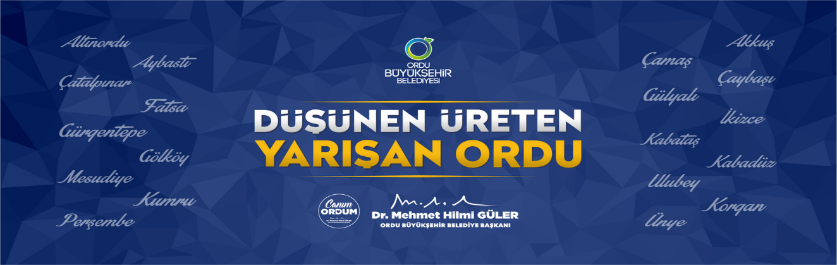 “Karadeniz Bölgesindeki Sel-Su Baskını, Taşkın ve Heyelanların Değerlendirilmesi”  Çalıştayı7 Ekim 2021 PerşembeOrduTaslak Gündem7 Ekim 2021 Perşembe Saat 10:00-18:0009:30 		Katılımcıların Salona Gelmesi ve Kayıt09:45-10:00	Programın Takdimi/Tanışma10:00-10:30 	Açılış Konuşmalar10:30-10:45 	Ordu Büyükşehir Belediyesi Sunumu10:45-13:00	Belediyelerin Sunumları (15’er Dakika) 13:00-14:00	Öğle Yemeği14:00-17:00	Kurumların Sunumları17:00-17:45	Soru/Cevap17:45-18:00	Değerlendirme ve Kapanış18:15-18 45	Teleferik İle Boztepe’ye Geçiş19:00-21:00	Akşam Yemeği-  Boztepe